Картинки к игре «Собери картинку» (картинки разрезаются от 6 до 10 частей, зависит от уровня развития воспитанников)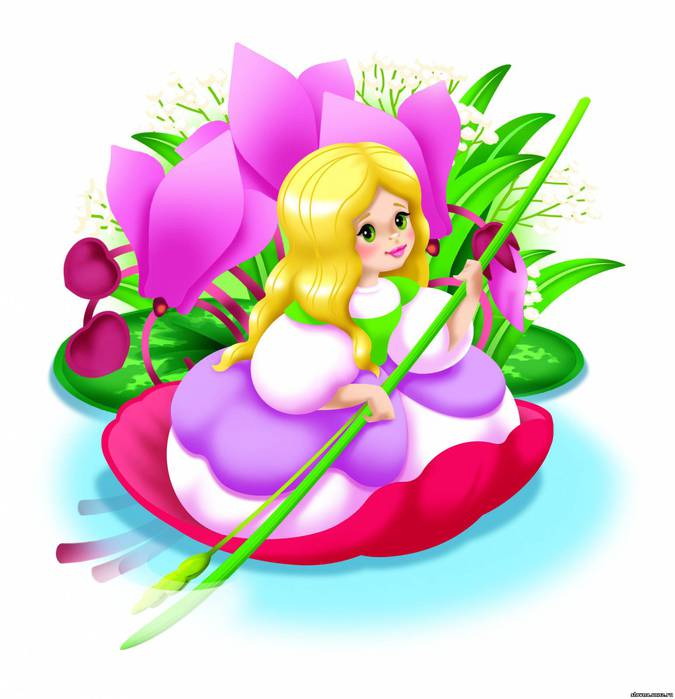 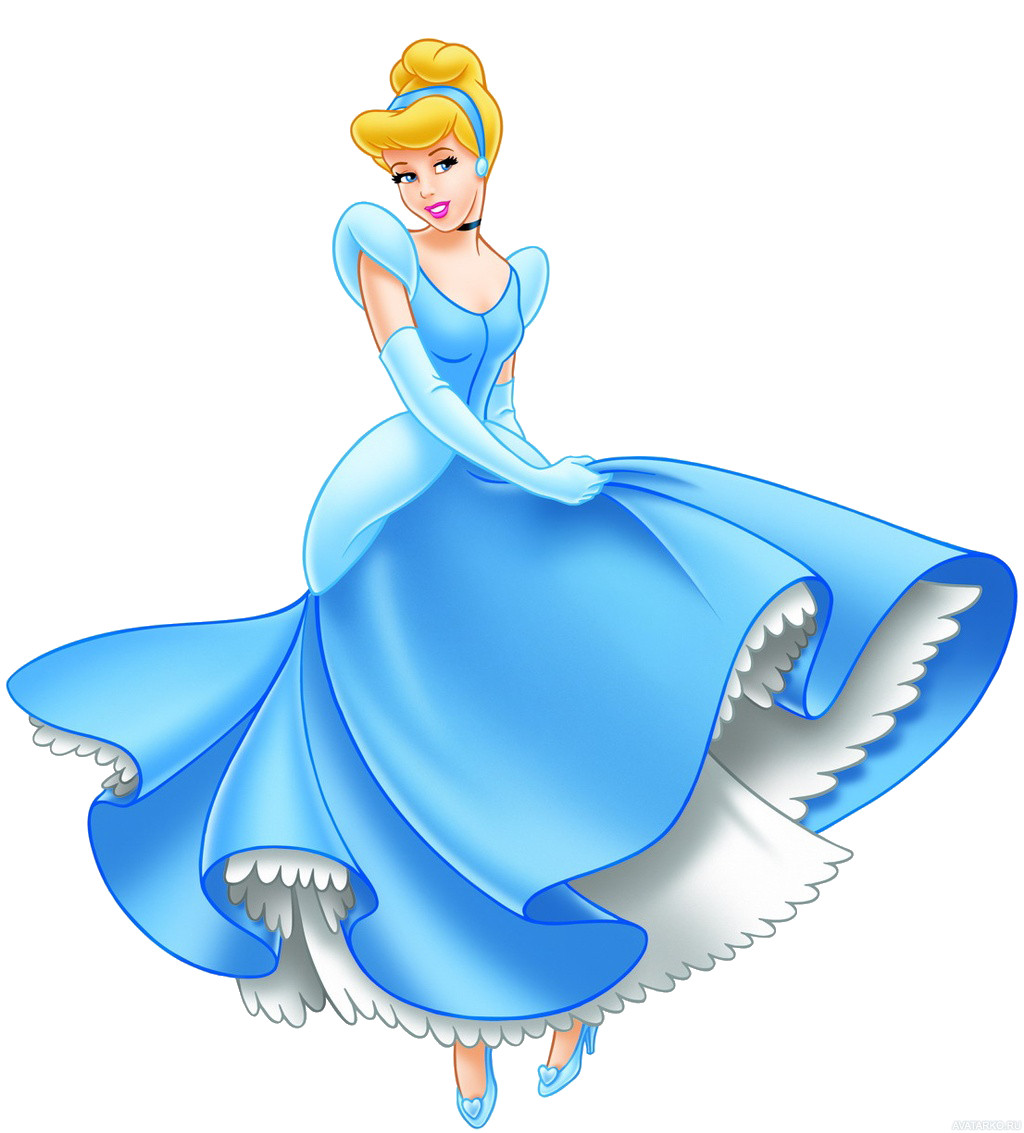 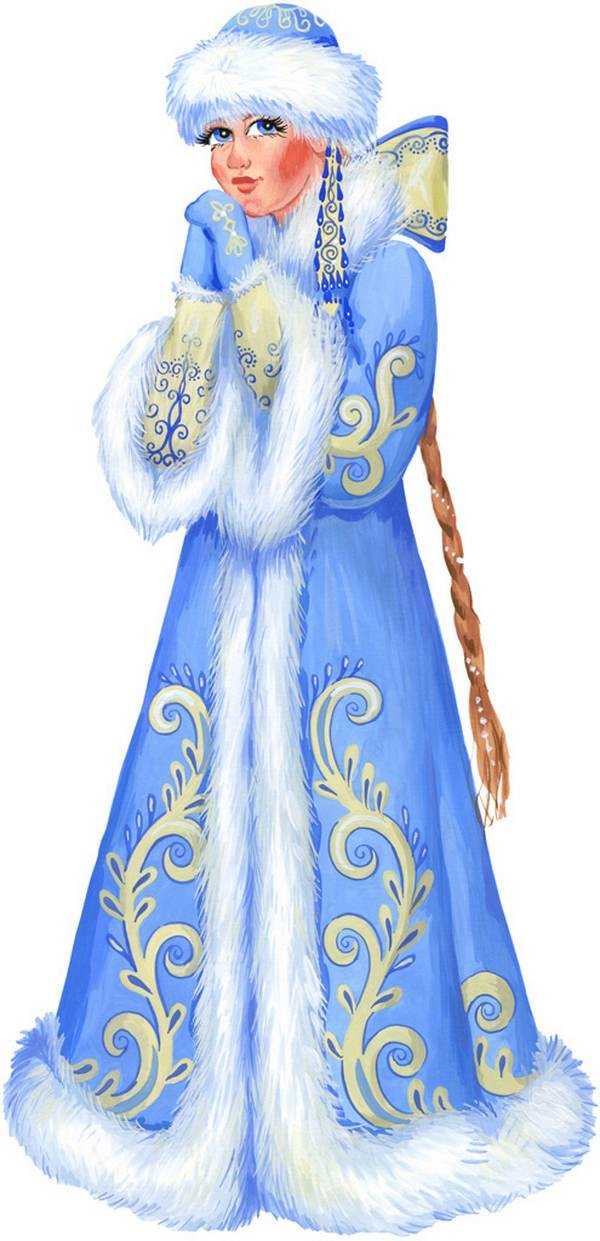 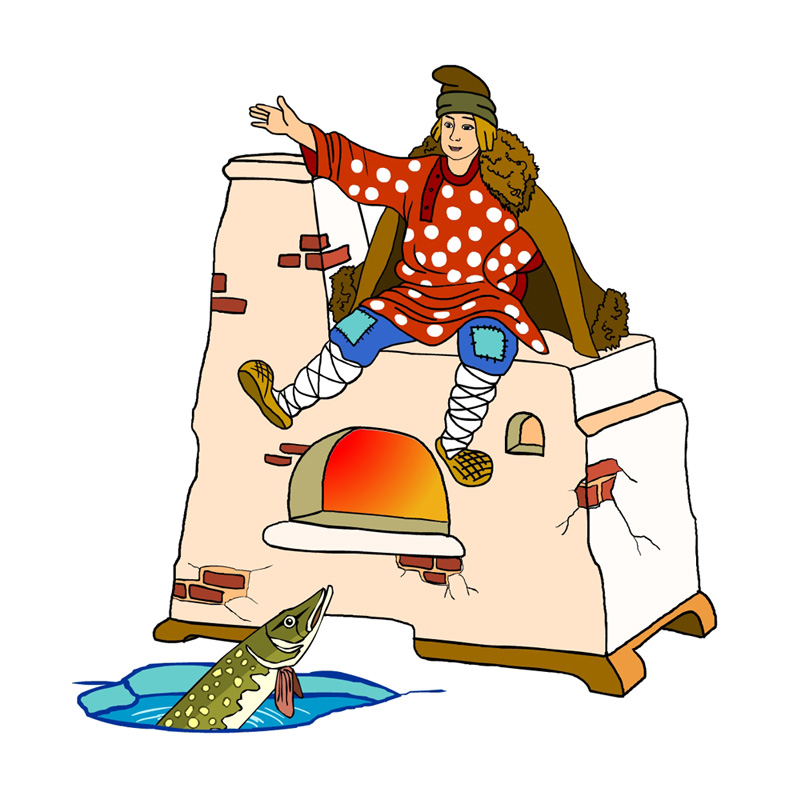 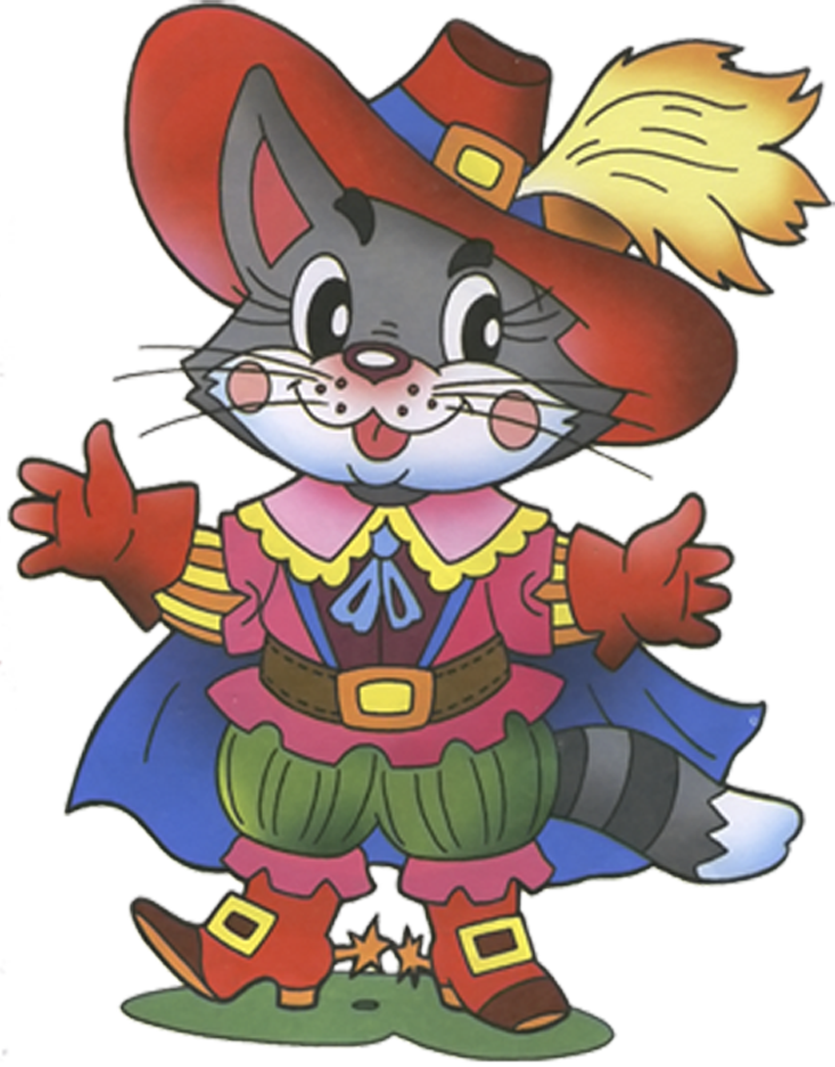 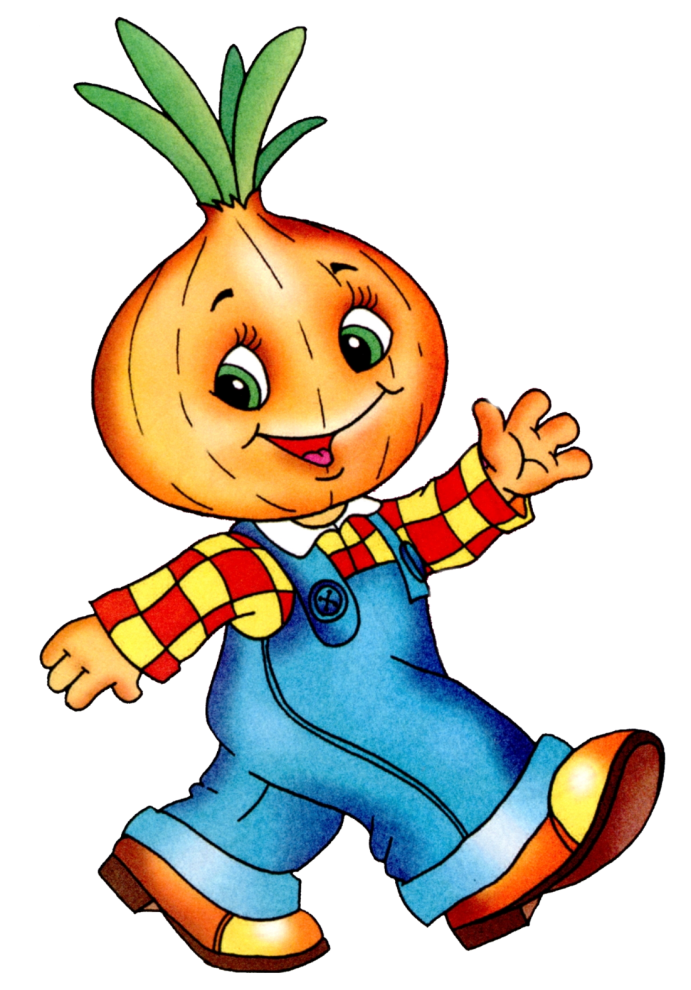 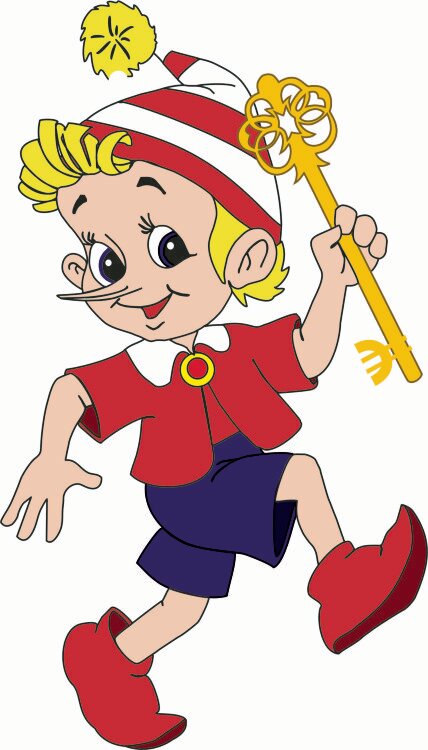 